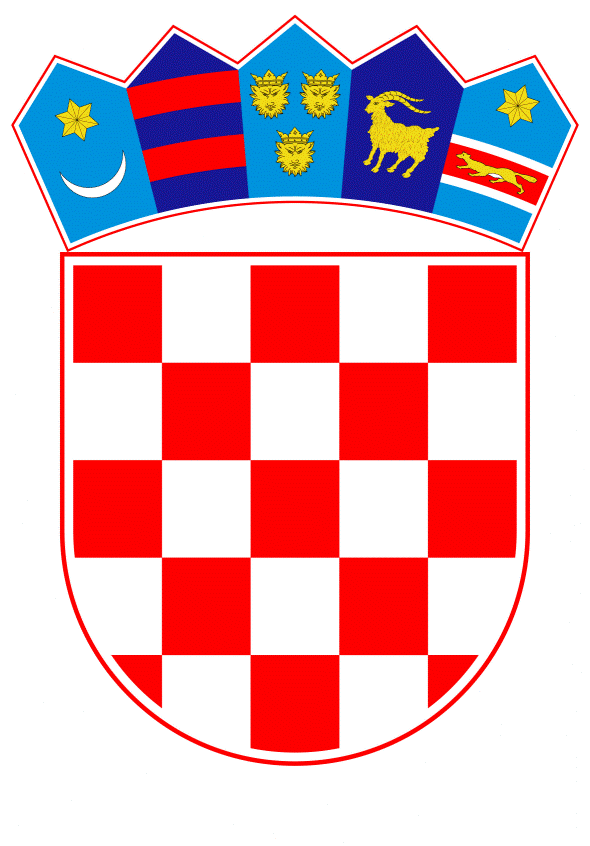 VLADA REPUBLIKE HRVATSKEZagreb, 22. kolovoza 2019.______________________________________________________________________________________________________________________________________________________________________________________________________________________________Banski dvori | Trg Sv. Marka 2  | 10000 Zagreb | tel. 01 4569 222 | vlada.gov.hrVLADA REPUBLIKE HRVATSKEPRIJEDLOGNa temelju članka 54. stavka 1., u vezi s člankom 65. stavkom 3. Zakona o sustavu državne uprave (»Narodne novine«, broj 66/19), Vlada Republike Hrvatske je na sjednici održanoj __________ 2019. godine donijelaUREDBUO IZMJENAMA UREDBE O UNUTARNJEM USTROJSTVU MINISTARSTVA UPRAVEČlanak 1.U Uredbi o unutarnjem ustrojstvu Ministarstva uprave (»Narodne novine«, broj 116/17) u članku 53. stavku 4. riječi: „Pomoćnik ministra“ zamjenjuju se riječju: „Ravnatelj“.Članak 2.U članku 54. stavak 2. mijenja se i glasi: „Ravnatelji upravnih organizacija za svoj rad odgovaraju nadležnom državnom tajniku, ministru i Vladi Republike Hrvatske.“, a u stavku 5. riječi „pomoćniku ministra koji upravlja upravnom organizacijom“ zamjenjuju se riječima: „ravnatelju upravne organizacije“.Članak 3.Okvirni broj državnih službenika i namještenika u Ministarstvu uprave prikazan u tablici koja je sastavni dio Uredbe o unutarnjem ustrojstvu Ministarstva uprave, zamjenjuje se Okvirnim brojem državnih službenika i namještenika u Ministarstvu uprave, prikazanim u tablici koja je sastavni dio ove Uredbe.Članak 4.Ministar uprave uskladit će Pravilnik o unutarnjem redu Ministarstva uprave u roku od 30 dana od dana stupanja na snagu ove Uredbe.Članak 5. Ova Uredba stupa na snagu prvoga dana od dana objave u »Narodnim novinama«.KLASA: 
URBROJ: 
Zagreb, 		2019.						Predsjednik
						mr. sc. Andrej Plenković, v. r.
OKVIRNI BROJ DRŽAVNIH SLUŽBENIKA I NAMJEŠTENIKA U MINISTARSTVU UPRAVEOBRAZLOŽENJEOdredbom članka 65. stavka 3. Zakona o sustavu državne uprave („Narodne novine“, broj 66/19) propisano je da će Vlada Republike Hrvatske u roku od 60 dana od dana stupanja na snagu ovoga Zakona uskladiti uredbe o unutarnjem ustrojstvu tijela državne uprave s odredbama ovoga Zakona. U skladu s navedenom odredbom, odredbom točke 5. Zaključka Vlade Republike Hrvatske KLASA: 022-03/19-07/292, URBROJ: 50301-25/06-19-3 od 18. srpnja 2019. godine zadužena su tijela državne uprave pravodobno uputiti u proceduru Vlade Republike Hrvatske prijedloge uredbi o izmjenama uredbi o svojem unutarnjem ustrojstvu, radi njihovog donošenja najkasnije na sjednici Vlade Republike Hrvatske koja će se održati 22. kolovoza 2019. Sukladno odredbi točke 6. podtočke b) navedenog Zaključka, Uredba stupa na snagu prvoga dana od dana objave u »Narodnim novinama«.Usklađivanje Uredbe o unutarnjem ustrojstvu Ministarstva uprave (»Narodne novine«, broj 116/17) odnosi se na izmjenu dužnosničkog položaja pomoćnika ministra koji su do sada upravljali upravnom organizacijom u sastavu ministarstva, u ravnatelje koji će kao rukovodeći državni službenici nastaviti upravljati upravnim organizacijama u sastavu ministarstva.Broj izvršitelja u Ministarstvu uprave ostaje isti (200). Predlagatelj:Ministarstvo uprave Predmet:Prijedlog uredbe o izmjenama Uredbe o unutarnjem ustrojstvu Ministarstva upraveRedni brojNaziv unutarnje ustrojstvene jediniceBroj službenika i namještenika1.KABINET MINISTRA82.GLAVNO TAJNIŠTVO12.1.Sektor za financijsko upravljanje i nabavu12.1.1.Služba za financijsko upravljanje12.1.1.1.Odjel za plansko-analitičke poslove22.1.1.1.1.Pododsjek za plansko-analitičke poslove Ureda državne uprave u županijama22.1.1.2.Odjel računovodstvenih poslova i riznice12.1.1.2.1.Pododsjek za računovodstvo22.1.1.2.2.Pododsjek za riznicu i obračun plaća22.1.2.Služba za javnu nabavu52.2.Sektor za ljudske potencijale i opće poslove12.2.1.Služba za ljudske potencijale i uredsko poslovanje122.2.2.Služba za opće i pomoćno-tehničke poslove11Glavno tajništvo – UKUPNO413.UPRAVA ZA SLUŽBENIČKI SUSTAV13.1.Sektor za službeničke odnose13.1.1.Služba za službeničko zakonodavstvo63.1.2.Služba za upravljanje ljudskim potencijalima u državnoj službi73.2.Sektor za razvoj ljudskih potencijala i etiku13.2.1.Služba za stručno osposobljavanje i usavršavanje službenika73.2.2.Služba za etiku i sustav vrijednosti5Uprava za službenički sustav – UKUPNO284.UPRAVA ZA e-HRVATSKU44.1.Sektor za državnu informacijsku infrastrukturu14.1.1.Služba za digitalne informacijske servise54.1.2.Služba za upravljanje Centrom dijeljenih usluga54.2.Sektor za razvoj elektroničke uprave14.2.1.Služba za modernizaciju usluga elektroničke uprave54.2.2.Služba za razvoj zajedničkih aplikativnih rješenja54.2.3.Služba za informatičku podršku5Uprava za e-Hrvatsku – UKUPNO315.UPRAVA ZA POLITIČKI SUSTAV I ORGANIZACIJU UPRAVE15.1.Sektor za politički sustav i državnu upravu15.1.1.Služba za politički i izborni sustav55.1.2.Služba za sustav i nadzor državne uprave55.2.Sektor za lokalnu i područnu (regionalnu) samoupravu15.2.1.Služba za ustrojstvo i razvoj lokalne i područne (regionalne) samouprave55.2.2.Služba za nadzor lokalne i područne (regionalne) samouprave55.3.Sektor za neprofitne pravne osobe i nacionalne manjine15.3.1.Služba za neprofitne pravne osobe75.3.2.Služba za nacionalne manjine5Uprava za politički sustav i organizaciju uprave – UKUPNO366.SAMOSTALNI SEKTOR ZA RAZVOJ JAVNE UPRAVE I EU PROJEKTE16.1.Služba za planiranje razvoja javne uprave, upravljanje kvalitetom i usklađivanje s politikama EU86.2.Služba za pripremu i provedbu projekata Europske unije8Samostalni sektor za razvoj javne uprave i EU projekte – UKUPNO177.SAMOSTALNI SEKTOR ZA GRAĐANSKA STANJA I MODERNIZACIJU UPRAVNOG POSTUPANJA17.1.Služba za državne matice67.2.Služba za registar birača57.3.Služba za upravna postupanja6Samostalni sektor za građanska stanja i modernizaciju upravnog postupanja – UKUPNO188.SAMOSTALNI SEKTOR ZA UPRAVNU INSPEKCIJU18.1.Služba za inspekciju državne uprave78.2.Služba za inspekciju lokalne i područne (regionalne) samouprave7Samostalni sektor za upravnu inspekciju – UKUPNO159.SAMOSTALNI ODJEL ZA UNUTARNJU REVIZIJU310.SAMOSTALNI ODJEL ZA INFORMIRANJE3MINISTARSTVO UPRAVE – UKUPNO200